НАКАЗ27.04.2017    				№ 144Про  підсумки ХVІ міської відкритої конференції-конкурсу для учнів 9-11-х класів ліцеїв і гімназій «Каразінський колоквіум»На виконання наказу Департаменту освіти Харківської міської ради від  09.12.2016 № 308 «Про проведення ХVІ міської відкритої конференції-конкурсу для учнів 9-11-х класів ліцеїв і гімназій «Каразінський колоквіум»                                  14-15 квітня 2017 року оргкомітетом проведено ХVІ міську відкриту конференцію-конкурс для учнів 9-11-х класів ліцеїв і гімназій «Каразінський колоквіум».Відповідно до Умов проведення ХVІ міської відкритої конференції-конкурсу для учнів 9-11-х класів ліцеїв і гімназій «Каразінський колоквіум»НАКАЗУЮ:1. Затвердити список переможців ХVІ міської відкритої конференції-конкурсу для учнів 9-11-х класів ліцеїв і гімназій «Каразінський колоквіум» (додається).2. Управлінням освіти адміністрацій районів Харківської міської ради проаналізувати результати участі учнів загальноосвітніх навчальних закладів району в ХVІ міській відкритій конференції-конкурсі для учнів 9-11-х класів ліцеїв і гімназій «Каразінський колоквіум» і довести інформацію про підсумки конференції-конкурсу до відома керівників навчальних закладів.До 05.05.20173. Інженеру з інформаційно-методичного та технічного забезпечення Науково-методичного педагогічного центру Войтенку Є.О. розмістити цей наказ на сайті Департаменту освіти. До 29.04.20174. Контроль за виконанням цього наказу покласти на заступника директора Департаменту освіти О.В. Віцько.Директор Департаменту освіти	    О.І. ДеменкоЗ наказом ознайомленіО.В. Віцько О.Є ВойтенкоРеформат  725 25 11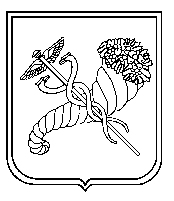 